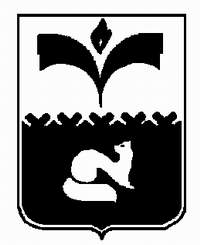 ДУМА ГОРОДА ПОКАЧИХанты-Мансийского автономного округа – ЮгрыРЕШЕНИЕот  21.11.2014  				                                               №  102 О едином налоге на вмененный доходдля отдельных видов деятельности на территории города Покачи	Рассмотрев проект решения «О едином налоге на вмененный доход для отдельных видов деятельности на территории города Покачи», в соответствии с пунктами 2 и 3 статьи 346.26 Налогового кодекса Российской Федерации, на основании пункта 2 части 1 статьи 16 Федерального закона от 06.10.2003 № 131-ФЗ «Об общих принципах организации местного самоуправления в Российской Федерации», Устава города Покачи, Дума города РЕШИЛА:Установить перечень видов предпринимательской деятельности, в отношении которых применяется система налогообложения в виде единого налога на вмененный доход для отдельных видов деятельности, согласно приложению 1 к настоящему решению.Установить значения корректирующего коэффициента базовой доходности К2 по единому налогу на вмененный доход для отдельных видов деятельности, согласно приложению 2 к настоящему решению.Признать утратившим силу решение Думы города Покачи              от 25.09.2013 №93 «О едином налоге на вмененный доход для отдельных видов деятельности на территории города Покачи» (газета «Покачевский вестник» от 04.10.2013 №40).	4. Поручить администрации города Покачи направить настоящее решение в территориальный налоговый орган в соответствии со статьей 16 Налогового кодекса Российской Федерации. 5. Опубликовать настоящее решение в городской газете «Покачевский вестник» до 30.11.2014 года.6. Настоящее решение вступает в силу с 01 января 2015 года.7. Контроль за выполнением решения возложить на постоянную комиссию Думы города по бюджету, налогам и финансовым вопросам (председатель  Л.Н. Мананкова).                                                                                                             Приложение 1к решению Думы города Покачи                                                                                                 от  21.11. 2014  №  102 Перечень видов предпринимательской деятельности,в отношении которых применяется система налогообложенияв виде единого налога на вмененный доход для отдельных видов деятельности на территории муниципального образования городской округ ПокачиОказание бытовых услуг, их групп, подгрупп, видов и (или) отдельных бытовых услуг, классифицируемых в соответствии                         с Общероссийским классификатором услуг населению.Оказание ветеринарных услуг.Оказание услуг по ремонту, техническому обслуживанию и мойке автомототранспортных средств.Оказание услуг по предоставлению во временное владение            (в пользование)  мест для стоянки автомототранспортных средств, а также по хранению автомототранспортных средств на платных стоянках                (за исключением штрафных автостоянок).Оказание автотранспортных услуг по перевозке пассажиров и грузов, осуществляемых организациями и индивидуальными предпринимателями, имеющими на праве собственности или ином праве (пользования, владения и (или) распоряжения) не более 20 транспортных средств, предназначенных для оказания таких услуг.  Розничная торговля, осуществляемая через магазины и павильоны с площадью торгового зала не более 150 квадратных метров по каждому объекту организации торговли.Розничная торговля, осуществляемая через объекты стационарной торговой сети, не имеющей торговых залов, а также объекты нестационарной торговой сети.Оказание услуг общественного питания, осуществляемых через объекты организации общественного питания с площадью зала обслуживания посетителей не более 150 квадратных метров по каждому объекту организации общественного питания. Оказание  услуг общественного питания, осуществляемых через объекты организации общественного питания, не имеющие зала обслуживания посетителей.Распространение наружной рекламы с использованием рекламных конструкций.Размещение рекламы с использованием внешних и внутренних поверхностей транспортных средств.Оказание услуг по временному размещению и проживанию организациями и предпринимателями, использующими в каждом объекте предоставления данных услуг общую площадь помещений для временного размещения и проживания не более 500 квадратных метров.Оказание услуг по передаче во временное владение и (или)         в пользование торговых мест, расположенных в объектах стационарной торговой сети, не имеющих торговых залов, объектов нестационарной торговой сети, а также объектов организации общественного питания, не имеющих зала обслуживания посетителей.Оказание услуг по передаче во временное владение и (или)               в пользование земельных участков для размещения объектов стационарной и нестационарной торговой сети, а также объектов организации общественного питания.                                                                               Приложение 2к  решению Думы города Покачиот  21.11.2014  №  102 ЗНАЧЕНИЯ КОРРЕКТИРУЮЩЕГО КОЭФФИЦИЕНТА БАЗОВОЙ ДОХОДНОСТИ К2 ПО ЕДИНОМУ НАЛОГУ НА ВМЕНЕННЫЙ ДОХОД ДЛЯ ОТДЕЛЬНЫХ ВИДОВДЕЯТЕЛЬНОСТИ ПО ГОРОДУ ПОКАЧИ1. Коэффициенты, учитывающие оказание бытовых услуг, их групп, подгрупп, видов и (или) отдельных бытовых услуг, классифицируемых в соответствии с Общероссийским классификатором услуг населению, К2-12. Коэффициенты, учитывающие ассортимент товара, К2-2В случае реализации смешанных групп товаров применяется коэффициент в размере 1,0.3. Коэффициенты, учитывающие оказание услуг общественного питания, осуществляемых через объекты организации общественного питания с площадью зала обслуживания посетителей не более 150 квадратных метров по каждому объекту организации общественного питания, К2-34. Коэффициенты, учитывающие особенностиведения прочих видов предпринимательской деятельности, К2-45. Коэффициент, учитывающий особенности места ведения предпринимательской деятельности, удаленность от оптовых баз, К2-5 для города Покачи применяется в размере 0,8 для всех видов деятельности.6. Если в отношении некоторых видов деятельности коэффициент К2 не установлен в настоящем приложении, то считать его равным 1.Глава города  Покачи                      Р. З. Халиуллин    ____________________                                                                 Председатель Думы города Покачи  Н. В. Борисова______________________________Оказание бытовых услуг, их групп, подгрупп, видов и (или) отдельных бытовых услуг, классифицируемых в соответствии с Общероссийским классификатором услуг населениюКоррек - 
тирующие
коэффициентыРемонт обуви                                           0,8Ремонт  швейных, меховых  и кожаных изделий,  головных уборов и изделий текстильной галантереи  0,8Пошив  швейных, меховых  и кожаных  изделий,  головных уборов и изделий текстильной галантереи0,8Ремонт трикотажных изделий                                              0,6Пошив и вязание трикотажных изделий0,6Ремонт бытовых приборов           0,9Ремонт мебели0,2Химическая чистка                          0,3Крашение0,3Услуги прачечных                                       0,3Группы (виды) товаровКоррек- 
тирующие
коэффициентыДетское питание                                        0,5Детская обувь                                          0,8Детская одежда                                         0,8Товары для новорожденных                               0,5Оказание услуг общественного питания, осуществляемых через объекты организации общественного питания с площадью зала обслуживания посетителей не более 150 квадратных метров по каждому объекту организации общественного питанияКоррек- 
тирующие
коэффициентыОбъект организации общественного питания - столовые                      0,8Объект организации общественного питания  - детские кафе                                           0,5Прочие виды предпринимательской деятельностиКоррек- 
тирующие
коэффициентыРаспространение наружной социальной рекламы с использованием рекламных конструкций0,05